			Uppdaterad 240526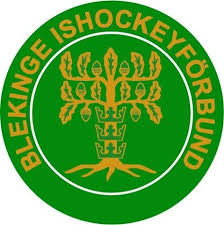 Sommartrupp Blekingelaget pojkar födda 20091 maj Jössarinken Mörrum
Samling kl. 10.30, fys- och ispass kl. 11.30-14.00Medtag fyskläder för inomhusbruk.15 maj, 30 maj och 13 juni Jössarinken Mörrum
Samling kl. 17.15, ispass 18.00-20.00Kostnaden för dessa fyra tillfällen på 500 kr swishas till GM Alexander Ingemarsson 070–3958305 senast den 1 maj, märk med spelarens namn.26 Juli Träningsdag i Mörrum09.00 Samling10.00-11.20 Ispass11.45 Lunch12.30 Teori13.45 Föräldrainfo i Vipen14.00-15.20 IspassVi åter gemensam lunch men medtag eget mellanmål att äta under dagen.28 juli Matcher mot Skåne i TyringeEn liten kostnad kommer att behöva tas ut för den 26 och 28/7.Återkommer med den och info om tider mm i Tyringe.Efter detta tas truppen till höstens TV-puckskval ut lördag 10 augusti då truppen läggs ut på hemsidan.Helgen vecka 33 den 16–18 augusti spelar TV-puckstruppen turnering i Mörrum mot andra distrikts- och J18-lag. 		Uppdaterad 240418Sommmartrupp Maj-Juli:Målvakter			Klubb Mile Kellander		Mörrum 
Maximus Evenbratt		KHK
Axel Elmskog			KHK 
Devin Hoberg		KHK Backar
Victor Karlsson		SIK 
Viktor Leinvall		Mörrum
Oliver Tykesson		Mörrum
Harry Peter			Mörrum 
Alvin Freij			Mörrum
Oskar Hammarstedt		Mörrum 
Alfred Rigbo			KHK  
Edvin Löfvenberg		KHK Wilmer Bergström		KHK
Nils Landehag		KHKMelvin Blom			KHKAdrian Hagaton		KHKSigge Harrysson		KRIFForwards
                        Alvin Persson Hadelid		Mörrum 
	Julius Doverlind		Mörrum 
	Troy Leppälä			Mörrum 
	Theo Elmkvist		Mörrum 
	Alvin Palmqvist		Mörrum 
	Noah Nilsson			Mörrum 
                        Leon Condrup		Mörrum
	Noah Roos			KRIF 
	Edvin Alija			KHK 
	Axel Bergqvist		KHK 
	Charlie Holmkvist Karlsson		KHK 
                        Isak Hansson			KHK
	Noel Ottinger		KHK 
	Lucas Törnqvist		KHK 
	Levis Wahllöf			KHK 
	Viggo Wahlqvist		KHK 
                        	Liam Edlund			SIK 
	Kalle Broberg		SIK
                        Alfred Salomonsson		SIK
	
	